KAYSERİ ÜNİVERSİTESİ BİLİMSEL ARAŞTIRMA PROJELERİ KOORDİNATÖRLÜĞÜİDARİ PERSONEL YILLIK İZİN ONAYIİŞ AKIŞ ŞEMASIDoküman NoKAYSERİ ÜNİVERSİTESİ BİLİMSEL ARAŞTIRMA PROJELERİ KOORDİNATÖRLÜĞÜİDARİ PERSONEL YILLIK İZİN ONAYIİŞ AKIŞ ŞEMASIİlk Yayın TarihiKAYSERİ ÜNİVERSİTESİ BİLİMSEL ARAŞTIRMA PROJELERİ KOORDİNATÖRLÜĞÜİDARİ PERSONEL YILLIK İZİN ONAYIİŞ AKIŞ ŞEMASIRevizyon TarihiKAYSERİ ÜNİVERSİTESİ BİLİMSEL ARAŞTIRMA PROJELERİ KOORDİNATÖRLÜĞÜİDARİ PERSONEL YILLIK İZİN ONAYIİŞ AKIŞ ŞEMASIRevizyon NoKAYSERİ ÜNİVERSİTESİ BİLİMSEL ARAŞTIRMA PROJELERİ KOORDİNATÖRLÜĞÜİDARİ PERSONEL YILLIK İZİN ONAYIİŞ AKIŞ ŞEMASISayfa No1/1Sorumlularİş AkışıFaaliyetDoküman/Kayıtİlgili PersonelPersonel tarafından Personel İzin Formu doldurulurPersonel İzin FormuKoordinatörEVET	HAYIRYıllık izin talebi ile ilgili hangi iş ve işlemin yapılacağına karar verilir.İdari İşler Sorumlusuİzin talebi uygun görülmeyen personelin evrakı dosyasına kaldırılır.Evrak Dosya dolabıKoordinatörOnaylanan ve imzalanan izin Personel Dosyasına kaydedilir.Evrak Dosya dolabıİdari İşler SorumlusuHAYIR	EVETİdari İşler Sorumlusuİzin formu ilgili Personelin dosyasına kaldırılırEvrak Dosya dolabıİdari İşler SorumlusuRektörlük Makamına üst yazı ile durum bildirilir ve onay alınır.EBYSRektörlükPersonelin yurtdışında iznini geçirme istediği Rektörlükçe onaylanır.EBYSİdari İşler SorumlusuOnaylanan İzin bilgisi ilgili personele EBYS üzerinden bildirilir ve dosyasına kaldırılır.EBYS ve Evrak Dosya Dolabı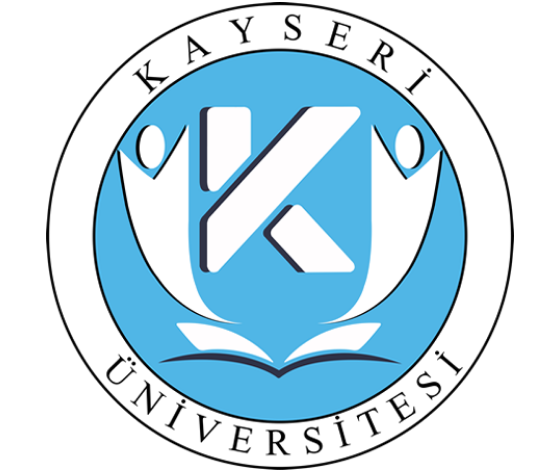 